KS4 Uniform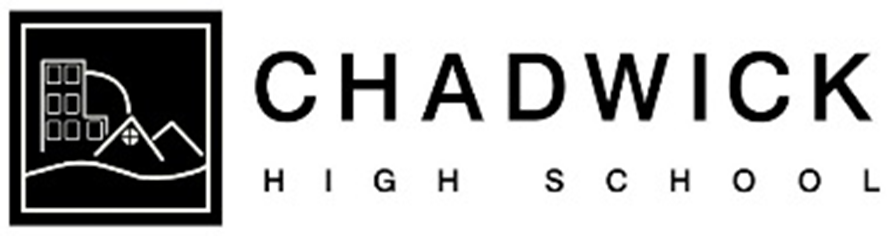 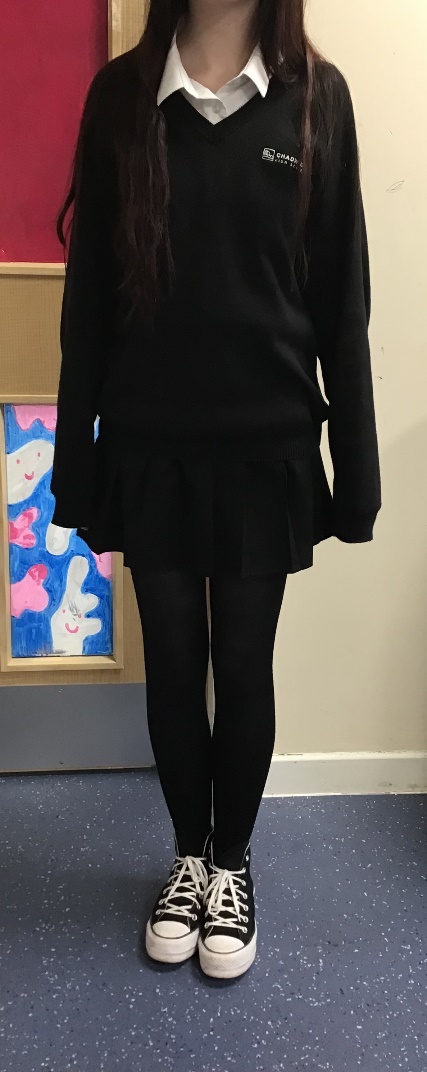 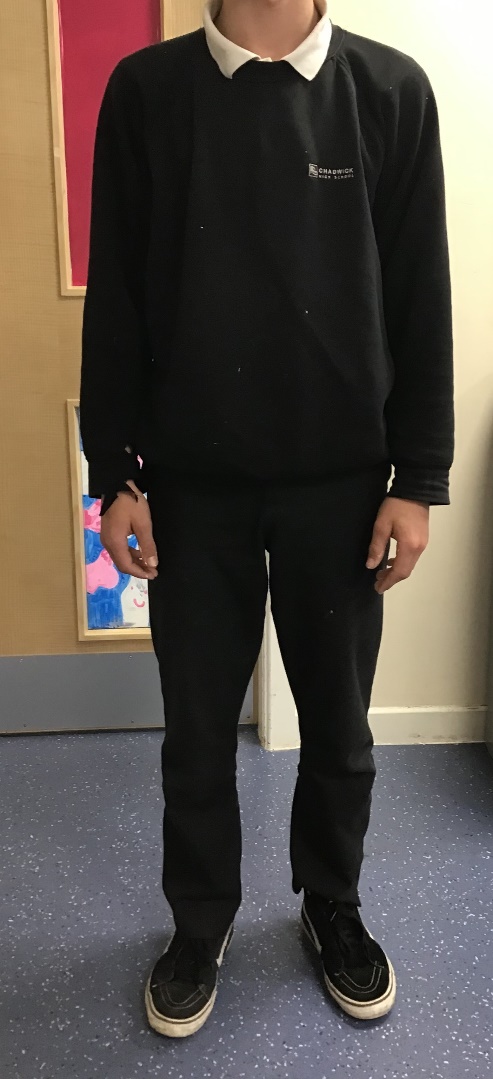 